แบบสั่งเข้าเล่ม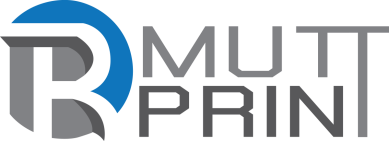 ข้อมูลนักศึกษา/ผู้สั่งทำ	นาย/นางสาว/นาง............................................................เลขประจำตัวนักศึกษา.........................................................	หลักสูตร...........................................................................สาขาวิชา..............................................................................	หัวข้อปริญญานิพนธ์..........................................................................................................................................................	......................................................................................................................................................................................	โทรศัพท์ บ้าน/ที่ทำงาน...................................................มือถือ....................................................................................	Email : ………………………………………………………………….Line : …………………………………………………………………………มีความประสงค์จะสั่งเข้าเล่ม ดุษฎีนิพนธ์/วิทยานิพนธ์/ปริญญานิพนธ์สั่งเข้าเล่มปกแข็งจำนวน................................เล่ม (เล่มแรก 250 บาท เล่มถัดไปราคาเล่มละ 150 บาท) ไม่มีความประสงค์ที่จะสั่งพิมพ์เนื้อ มีความประสงค์ที่จะสั่งพิมพ์เนื้อ	(ขาวดำ) จำนวนรวม..............แผ่น ต่อเล่ม x จำนวน.............เล่ม  รวมทั้งหมด............แผ่น	(พิมพ์สี) จำนวนรวม..............แผ่น ต่อเล่ม x จำนวน.............เล่ม  รวมทั้งหมด............แผ่น**ค่าพิมพ์ดิจิทัล (ขาวดำ หน้าเดียว) พร้อมกระดาษปอนด์ 80 แกรม ขนาด A4 แผ่นละ 0.75 บาท**ค่าพิมพ์ดิจิทัล (สี หน้าเดียว) พร้อมกระดาษปอนด์ 80 แกรม ขนาด A4 แผ่นละ 4 บาทเมื่อทำการกรอกข้อมูลเรียบร้อยแล้ว กรุณาส่งแบบฟอร์มกลับมาที่ Email : rprint.rmutt@gmail.comและรอการตอบกลับเสนอราคาเพื่อดำเนินการชำระเงินต่อไป** การชำระเงินให้รอใบเสนอราคาจากเจ้าหน้าที่ก่อนทำการโอนเงิน เพื่อเป็นการตรวจสอบยอดเงินให้ถูกต้องทางศูนย์ฯ จะดำเนินการส่งเล่มให้คณะต่อไป และเล่มตามที่นักศึกษายื่นความจำนงผลิตเพิ่มเติมทางศูนย์ฯ      จะแจ้งให้มารับเล่มเมื่อผลิตเสร็จเรียบร้อยแล้ว โดยแจ้งไปทาง Email ที่นักศึกษาได้ให้เอาไว้ในข้อมูลด้านบนการติดต่อทางศูนย์Email : rprint.rmutt@gmail.com		เบอร์โทรศัพท์ : 02-549-4531ID Line : 086-915-6669 